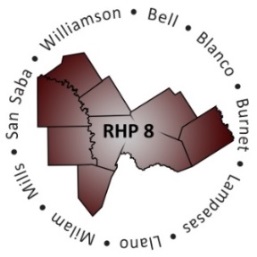 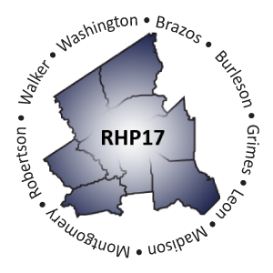 Regional Healthcare Partnerships 8 and 17Joint Monthly Learning Collaborative WebinarATTENDANCEMeeting MinutesWelcome and Introductions/Roll Call  Raise Performance – Focus Area and Open Discussion April Spotlight: Andrew Karrer of Montgomery County Public Health District and Hospital District provided an overview of the Plan-Do-Study-Act (PDSA) cycle used for continuous quality improvement purposes. The PDSA tool has proven to be easily applied to both complex and simple problems internally throughout their organizations, as well as by Mr. Karrer individually in work and coordination of DSRIP programs. He shared the internal processes used by MCHD and specific project examples in which PDSA was applied. Open Discussion:  Participants had an opportunity to ask questions and share how they have been using PDSA or other CQI processes in DSRIP. Providers were also able to ask questions on any topic of the anchor team to end the call. Comment from Provider: TCBHC shared how they have been using PDSA and their agreement that is an easy, but effective, tool for evaluating and adjusting programs. They have been using PDSA since the inception of the waiver for DSRIP programs and initiatives. Specific examples of how the PDSA tool has been used were highlighted. Comment from Anchor: Asked if others used PDSA or CQI specifically designed around the measure specification requirements to track trends and performance for their outcome measures in DSRIP? TCBHC indicated that they do consider those requirements and think the tools and spreadsheets they use to track trends through PDSA do align with those specifications to help ensure they are on track for achievement. General Question from Provider: Cut off for questions to HHSC on Cat C was yesterday (4/24). Do we have any indication that HHSC will answer before April 30 reporting closes or will it be several weeks from now? Cut off for Cat C questions was yesterday. As far as we know, HHSC has indicated they will do their best to answer questions before reporting closes. However, there may be baseline TA that does not get addressed before April 30 and those providers will not be able to report performance at this time if those flags are not cleared. A few of our Providers do fall into that category. Follow-up from Provider: Clarify hesitancy to submit when sometimes FAQs or other Cat C updates are released by HHSC that raise questions not previously considered by Provider prior to the late date of the release. We appreciate the concern and recognize that does happen. However, we are hopeful HHSC will answer any questions before reporting closes and will not release any broad updates to Cat C or other reporting guidance between now (4/25) and April 30. As Anchor, we do try to review all HHSC updates and pare out what doesn’t affect any Providers in our two regions to help the Providers manage the flow of information coming at them and the need for reporting review/changes at such a late date. If anything comes up, please let the Anchor Team know and we will assist the Providers. Comment from Anchor/Reporting Reminders: No one else had any questions for presenter or for Anchor Team. Reminded all Providers to be sure and complete the Provider Summary in the online reporting system, complete and upload a Cat C template and signed certification (all), and complete and upload the Cat D template if reporting any of the domains at this time. Reminded Providers we are still scheduling technical assistance calls if needed. Upcoming Events May 21: Joint Behavioral Health Learning Collaborative to discuss cost and savings reporting/issues for CMHCs. Hosted with Regions 1 and 2 and held at Tri-County Behavioral Healthcare in Conroe. May TBD: Joint Learning Collaborative to demo cost and savings estimator tool that may be of interest to other providers and to review/discuss cost and savings reporting and issues. Tentatively scheduled for May 16 in College Station (though it may be later in the month or in June). July 25: DY8 Face-to-Face Learning Collaborative Event will be held in Williamson County from 9 a.m. – 4 p.m. with focus on health in rural Texas, as well as managed care forum and HHSC updates. Next Steps & Adjourn Anchor Team will begin reaching out to Providers and MCOs to complete some pre-work activities for presentation/crosswalk updates at the July 25 event. OrganizationName(s)OrganizationName(s)Baylor Scott & White – BrenhamChristopher ValmoresMetroplexGhenesis Cordero Baylor Scott & White – College StationChristopher ValmoresMHMR Authority of Brazos ValleyBill KellyRobert Reed Baylor Scott & White – LlanoChristopher ValmoresMontgomery County Public Hospital DistrictAndrew KarrerBaylor Scott & White – Marble FallsChristopher ValmoresSeton Harker HeightsBaylor Scott & White – MemorialChristopher ValmoresSeton Highland LakesLydia LongBell County Public Health DistrictSt. David’s Round Rock Medical CenterBluebonnet TrailsMeghan NadolskiSt. Joseph RegionalCasey Hilbun Brazos County Health District St. Luke’sCedar Park Regional Medical CenterTexas A&M Physicians Central Counties ServicesTri-County Behavioral HealthcareCynthia PetersonCollege Station Medical Center Kaitlyn MerrowSherri WelchWashington County EMSConroe Regional Medical Center  & KingwoodWilliamson County and Cities Health DistrictHealth for AllRHP 8 Anchor TeamShawna JilesHuntsville Memorial HospitalMary Beth MeierRHP 17 Anchor TeamShayna Spurlin